아산정책연구원은 2월 10일(수), 제임스 김 선임연구위원∙강충구 책임연구원의 이슈브리프 “South Korean Outlook on the United States and ROK-U.S. Relations in the Biden Era”를 발표했다. 이 이슈브리프는 2020년 12월 28~29일 실시한 여론조사 자료를 분석한 결과로 한국인의 대미(對美) 인식과 한미관계 전망을 살펴보고, 그 결과가 갖는 정책적 함의를 제시했다. 먼저 바이든 미(美) 대통령(12월 당시 당선인) 호감도(0점= 전혀 호감이 없다~10점= 매우 호감이 있다)는 5.89점으로 트럼프(3.44점)보다 높았고, 미국 호감도(5.99점)와 비슷한 수준이었다. 이는 트럼프에 대한 평가가 부정적이었던 것과 관련이 있었다. 한국인의 68.7%는 트럼프가 지난 4년간 국정운영을 잘 못했다고 답했다(잘 했다 26.9%). 트럼프의 국정운영을 부정적으로 본 이들은 33.9%가 다자주의 등 국제질서를 무너뜨린 점, 23.2%는 인종차별 등 미국 내 갈등을 악화시켰다는 점 등을 이유로 들었다(‘코로나19 팬데믹에 잘 대응하지 못해서’ 15.6%, ‘북미대화에서 성과를 내지못해서’ 9.9%, ‘미중 무역분쟁을 심화시켜서’ 9.5%). 한국인은 바이든 행정부 출범 후 한반도 정세가 긍정적일 것으로 봤다. 63%가 한반도 정세가 좋아질 것으로 봤고, 나빠질 것으로 본 전망은 25.9%였다. 이 경향은 한국인의 한미관계 전망에서도 뚜렷하게 드러났다. 다수인 74.7%는 바이든 행정부 출범 후 한미관계가 좋아질 것으로 봤다. 나빠질 것으로 본 응답은 18.3%로 소수였다. 한미관계를 긍정적으로 내다본 이유로는 ‘미국이 동맹국과의 공조를 강화할 것 같아서’(42.6%)가 주로 꼽혔다(‘방위비분담금 문제가 해결될 것 같아서’ 18.4%, ‘미중경쟁으로 한미동맹의 가치가 높아질 것 같아서’ 18.1%). 한미동맹에 대해선 이를 민주주의, 인권 등 보편가치를 공유하는 가치동맹으로 발전시켜야 한다는 의견이 66.3%로 다수를 차지했다. 반대로 북한의 위협에 대한 안보동맹으로 한정해야 한다는 의견은 28.8%로 그 절반에도 미치지 못했다. 한미동맹을 안보동맹 이상으로 확장해야 한다는 뜻이었다. 이와 함께 한미동맹에 있어 중요한 현안을 물었다. 북핵 등 대북문제를 꼽은 비율이 25.3%로 가장 많았다. 다음으로는 방위비분담금 협상 16.7%, 미중 무역분쟁 문제 13.5%, 전시작전통제권 전환 11.6%, 주한미군 및 한미연합훈련 문제 11.4%, 코로나 팬데믹 등 전염병 대응 10.6%의 순이었다(기후변화 3.6%). 이번 조사에서 한국인은 미국과 한미관계에 대체로 긍정적이었다. 여기에는 다자주의 국제질서를 무너뜨린 트럼프 행정부에 대한 반감이 바이든 행정부 출범으로 인한 기대감으로 바뀐 탓도 있었다. 제임스 김 연구위원은 바이든 행정부 출범에 따라 달라진 국내 대미 여론의 기류를 정확하게 읽어야 한다고 지적했다. 또 한국인이 한미동맹을 가치동맹으로 확장하는데 동의했지만, 북핵을 포함한 대북문제를 한미동맹 주요 현안으로 꼽은 점은 주목해야 한다고 덧붙였다. 이번 조사는 아산정책연구원이 리서치앤리서치에 의뢰해, 유무선전화RDD로 전화인터뷰(CATI)를 실시했다. 조사대상은 전국 만 19세 이상 성인남녀 1,000명으로 표집오차는 95% 신뢰구간에 ±3.1% 포인트다. *조사 관련 문의: 제임스 김 선임연구위원 02) 3701-7373, jjkim@asaninst.org 
강충구 책임연구원 02) 3701-7343, ckkang@asaninst.org 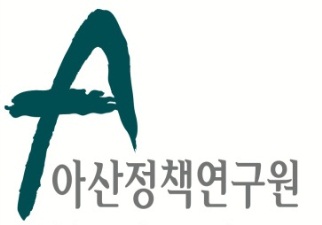 보 도 자 료  Press Release보 도 자 료  Press Release2021년 2월 10일배포 후 바로 보도 가능합니다.총 2장 담당: 홍보실 전화: 02-3701-7338이메일: communications@asaninst.org아산정책硏, ‘South Korean Outlook on the United States and ROK-U.S. Relations in the Biden Era’ 이슈브리프 발표 아산정책연구원은 객관적이면서 수준 높은 공공정책 연구를 수행하는 독립적인 연구기관이다. 한반도, 동아시아, 그리고 지구촌의 현안에 대한 깊이 있는 정책 대안을 제시하고, 국민과 정책결정자들이 합리적인 선택을 할 수 있도록 돕고자 한다. 